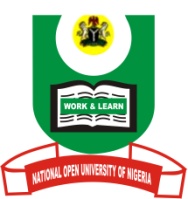 NATIONAL OPEN UNIVERSITY OF NIGERIAUniversity Village, Plot 91 Cadastral Zone, NnamdiAzikiwe Express Way, Jabi - Abuja.FACULTY OF SCIENCESENVIRONMENTAL SCIENCE AND RESOURCE MANAGEMENTJANUARY/FEBRUARY 2018 EXAMINATIONSCOURSE CODE: ESM 317					TIME ALLOWED: 2HOURSCOURSE TITLE: LAND AND WATER POLLUTION CREDIT UNIT: 2INSTRUCTION: Attempt Question 1 and any other THREE questions1a. With relevant examples, explain the term “Resources” (5marks) 1b.With examples, distinguish between renewable and non-renewable resources (10marks) 1c. Discuss any three reasons for resource conservation(10 marks) 2.Discuss reasons for the recycling of wastes materials. (15marks)3a. What are pollutants? (5marks)3b. How are pollutants classified.(10marks)      4. How can land pollution which has become a menace in developing countriesbe prevented or controlled?(15marks)5a. Differentiate between “Deforestation” and “Conservation” (5marks)      5b. What factors are responsible for high rate of deforestation (10marks)